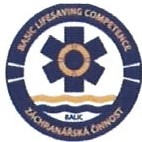 BAUC s.r.o.· Basic Ufesaving Competence akreditované  zařízení a autorizovaná osoba MŠMT  a MPSV ČRInternacionální 19, 165 oo Praha 6, info@balic.cz, www.balíc.czTechnická univerzita v Liberci Fakulta zdravotnických studií Studentská 1402/246117 Liberec 1Ing. Lenka Kozáková, lenka.kozakova@tul.czCenová nabídka pro přípravu a realizaci kurzu Praktická záchranaškolení a praktický výcvik záchrany pro studenty oboru Všeobecná sestraMísto konání:Termín:Počet účastníků: Cena programu:Program kurzu:teoretická část v prostorách učeben TULpraktická část I. - prostory TUL, bazén Liberec, oblast Ještěd, prostory HZS LK (změna vyhrazena v případě nepřízně počasí nebo organizačních změn)22.-26.5.2023max. 30 osob 100.000,-Kč + DPHZahrnu je přípravu a realizaci akce, instruktory, pronájem zařízení mimo prostory TUL.úvodní proškolení BOZP pro záchranářské činnosti v terénu a vodním prostředí.Seznámení s programem výcviku a teoretická příprava, praktický nácvik a příprava na modelové situace.Tematické celky:aktuální doporučení Evrop ské / České resuscitační rady- Guidelines 2021praktické nácviky neodkladné první pomociteoretická část prevence tonutí a vodní záchranyzáklady vodní záchrany- bazén Liberecpraktické nácviky první pomoci s m odelovým i situacem i - outdoorový programmimořádné události a teorie hašení, požár v domácnosti - použit í hasící rouškyukázky a praktické nácviky hašení -ve spo lupráci s HZS LK stanice Jablonec n/NOdpovědný instruktor:Mgr. Jan Sedláček, DiS. - lektor první pomoci, zdravotnický záchranář ZZS SčK a KARIM - dět i FN Mot ol, instruktor vodní záchrany a soudní znalec BOZP/Sport/Vodní záchranaHlavní instrukt oři:Jakub Hlavsa, DiS. - lektor první pomo ci, zdravot nický záchranář PK a profesioná lní hasič HZS PK Ondřej Čech- lektor první pomoci, řidič- záchranář ZZS LK, instrukt or potápění a vodní záchrany Zpracováno dne 14.04.2023, nabídka navazujících 2 kurzů je platná do 08.05.2023.S přátelským pozdravemMgr. Jan Sedláček, DiS.odbornýgarant BALIC, s.r.o. - zástupce autorizované osobysoudní znalec- BOZP-Sport-Vodní záchranatel.: 603 244 100, e-maíl:ínfo@balic.cz,www.balic.cz www .znalec-vadni:.o.. , ::oMM.TEHCI0tl   .::n,,Ol.MU'JBALIC, s.r.o. - Basic Lifesaving C	petenceIČ:60199199 DIČ: CZ60199199